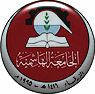 The Faculty of ScienceCourse DescriptionDepartment : ChemistryDepartment : ChemistrySemester : FirstYear : 2017-2018Course InformationCourse InformationCourse InformationOrganic Chemistry LaboratoryOrganic Chemistry LaboratoryCourse Title  110103235110103235Course Number 22Course Credits 12:00-1:00 Sun; Tue12:00-1:00 Sun; TueCourse Time 16 week16 weekCourse Duration 110103232 and 110103105110103232 and 110103105Prerequisite(s)  Dr Kayed Abu-SafiehDr Kayed Abu-SafiehInstructor Chem. 207Chem. 207Office Location 44994499Office Phone 11:00-12:00 (Sun, Tue)11:00-12:00 (Sun, Tue)Office Hours kayedas@hu.edu.jokayedas@hu.edu.joE- mail Course Web Site:Text BookText BookText BookSelected Experiments in Organic ChemistrySelected Experiments in Organic ChemistryTitle Abdelnour, Qasem, ZahraAbdelnour, Qasem, ZahraAuthor(s) Publisher Year 2nd Edition2nd EditionEdition References(s) Evaluation PolicyEvaluation PolicyEvaluation PolicyWeightExpected DateAssessment Type20%To be announcedMidterm exam30%During courseReports, Quizzes50%To be announcedFinal ExamCourse ObjectivesCourse ObjectivesCourse ObjectivesThis course is divided into two main sections. The objective of section I is to teach students the basic techniques used in Organic laboratories i.e. purification, separation, identification. Section II compromises simple, one step syntheses and chemical tests for the main classes of organic compounds.   This course is divided into two main sections. The objective of section I is to teach students the basic techniques used in Organic laboratories i.e. purification, separation, identification. Section II compromises simple, one step syntheses and chemical tests for the main classes of organic compounds.   This course is divided into two main sections. The objective of section I is to teach students the basic techniques used in Organic laboratories i.e. purification, separation, identification. Section II compromises simple, one step syntheses and chemical tests for the main classes of organic compounds.   Teaching and Learning MethodsTeaching and Learning MethodsTeaching and Learning MethodsBoard for lectures and lab for experiments.Board for lectures and lab for experiments.Board for lectures and lab for experiments.Course ContentsCourse ContentsCourse ContentsCourse ContentsExp. in TextExp. in TextTopicsWeek1.1.Check in and Safety Rules.11313Melting Points  22323Boiling Points and Distillation 33535Recrystallization 44747Extraction 55959Steam Distillation 66969Chromatography78383Dehydration of Alcohols 8101101Nucleophilic Substitution 9113113Electrophilic Aromatic Substitution 10125125Alcohols and Phenols 11147147Aldehydes and Ketones 12175175The Chemistry of Amines 13